Patent Cooperation Treaty (PCT)organized bythe World Intellectual Property Organization (WIPO)in cooperation with the Eurasian Patent Organization (EAPO)andthe State Service of Intellectual Property and Innovations under the Government of the Kyrgyz Republic (Kyrgyzpatent)Issyk-Kul, Kyrgyzstan, September 5 and 6, 2019Provisional Programprepared by the International Bureau of WIPOThursday, September 5, 20199:30 – 10:00	Registration10:00 – 10:15	OPENING SESSION	Welcome addresses by:Ms. Dinara Moldosheva, Chairperson, State Service of IP and Innovation under the Government of the Kyrgyz Republic (Kyrgyzpatent), Bishkek Mr. Ilya Gribkov, Head, Section for Caucasian, Central Asian and Eastern European Countries, Department for Transition and Developed Countries (TDC), World Intellectual Property Organization (WIPO), Geneva Ms. Saule Tlevlessova, President, Eurasian Patent Organization (EAPO), Moscow10:15 – 10:45	Topic 1	Overview of WIPO and its Services	Speaker:	Mr. Ilya Gribkov10:45 – 11.30	Topic 2	Patent Cooperation Treaty System (PCT System):  Maine Stages and its Advantages	Speaker:	Ms. Olga Krysanova, Program Officer, PCT International Cooperation Division, Patents and Technology Sector, WIPO11:30 – 11:45	Coffee Break11:45 – 12:30	Topic 3	Patent Cooperation Treaty System (PCT System):  Maine Stages and its Advantages (continuation)	Speaker:	Ms. Olga Krysanova12:30 – 14:00	Lunch Break14:00 – 14:45	Topic 4	Functions of a National Office under the PCT (Receiving Office)	Speaker:	Local speaker14.45 – 15.45	Topic 5	Functions of a Regional Office EAPO under PCT (Receiving Office)	Speaker:	The representative of EAPO15:45 – 16:00	Coffee Break15:45 – 16:30 	Topic 6	Restoration of the Right of Priority.  Licensing Availability.  Third Party Observation.  Reduction in the International Fee	Speaker:	Ms. Olga Krysanova16.30 – 17.00	Wrap-up DiscussionFriday, September 6, 201910:00 – 10:30	Topic 7	Entry into the National Phase under the PCT	Speaker	Ms. Olga Krysanova10:30 – 11:10	Topic 8	Function as a Designated/Elected Office under the PCT.  Experience of EAPO	Speaker:	The representative of EAPO 11:10 – 11:30	Coffee Break11:30 – 12:00	Topic 9	Roundtable Discussion on the use of PCT in the Caucasian, Central Asian and Eastern European Countries	Moderator:	Mr. Ilya Gribkov 	Speakers:	All participants12:00 – 12:30	CLOSING REMARKS	[End of document]EEE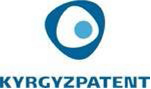 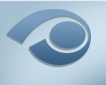 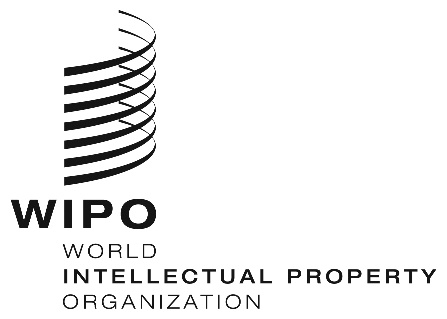 STATE SERVICE OF INTELLECTUAL PROPERTY AND INNOVATION UNDER THE GOVERNMENT OF THE KYRGYZ REPUBLIC (KYRGYZPATENT)EURASIAN PATENT ORGANIZATION (EAPO)REGIONAL SEMINARREGIONAL SEMINARREGIONAL SEMINARWIPO-EAPO/PCT/KG/19/INF/1 Prov.WIPO-EAPO/PCT/KG/19/INF/1 Prov.WIPO-EAPO/PCT/KG/19/INF/1 Prov.ORIGINAL:  EnglishORIGINAL:  EnglishORIGINAL:  EnglishDATE:  May 10, 2019DATE:  May 10, 2019DATE:  May 10, 2019